Date: 9 February 2012REPORT OF THE WRC-12 AGENDA ITEM COORDINATOR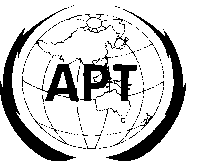 ASIA-PACIFIC TELECOMMUNITYAPT Coordination Meetings During RA-12 and WRC-12APT Coordination Meetings During RA-12 and WRC-12Agenda Item No.:   1.23Name of the Coordinator ( with Email): Dale Hughes, Box 2359                                                                    daleedwin.hughes@ties.itu.intIssue:1.23	to consider an allocation of about 15 kHz in parts of the band 415-526.5 kHz to the amateur service on a secondary basis, taking into account the need to protect existing services.APT Proposals: Document 26 Addendum 23At the fifth meeting of the APT preparatory group for WRC-12, APT Members, when considering Agenda item 1.23, supported an allocation of about 15 kHz in parts of the band 415-526.5 kHz to the amateur service on a secondary basis, taking into account the need to protect existing services. In particular Method A (472-487 kHz) of the CPM Report is supported provided that appropriate protection and regulatory provisions are in place. Status of the APT Proposals:The APT common proposal was presented to the first 4C3 1.23 sub working group session held on 24 January.  The consensus position is that the MF amateur allocation will be the frequency band 472 - 479 kHz and there will be power and geographic limitations as protection measures for incumbent services. Further protection of the aeronautical radionavigation service is provided by its elevation to primary status in some countries. An ‘opt-out’ footnote has been provided for administrations who do not want an amateur allocation in the frequency band 472 - 479 kHz in their country.The output document from the 4C3 1.23 sub working group was approved by the COM4 committee and the NOC option was removed. The final document was on the agenda for discussion during the Plenary meeting of February 8, however other agenda items took up the available time and AI 1.23 document will get its first reading at the Plenary of February 10. Issues to be discussed at the Coordination Meeting:None at this timeComments/Remarks by the Coordinator:None at this time.Dale Hughes (AUS)APT AI 1.23 coordinator